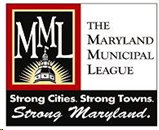 February 25, 2020The Frederick County chapter of the Maryland Municipal League is pleased to offer one $1000 academic scholarship opportunity to Frederick County high school students who have been accepted into a college or university in a graduate or undergraduate program.  Preference will be given to students preparing for a career in governmental or public service.  The scholarship is being provided through the Frederick County Chapter of the Maryland Municipal League MML).  MML is a nonprofit nonpartisan association representing over 150 cities and towns throughout Maryland.   The MML works to strengthen the role and capacity of municipal government through a variety of services to include legislative representation, research, training and technical assistance.  The Scholarship committee will take into consideration the following:Extracurricular activitiesInvolvement within your communityScholastic recordCharacterFinancial needIt is important that every question be answered fully and honestly since incomplete answers could lessen the chances of being considered for a scholarship.  The essays will be judged on creativity, sincerity of thought, knowledge of municipal government and proper use of grammar and spelling.You may apply every year that you are in school but there is no guarantee that you will be selected in successive years.  Any person who has previously been awarded this scholarship (2) successive years will not be awarded a scholarship a third successive year: However, that person may apply next year following, and be considered as a first time applicant.  Please return this application by Tuesday, March 31, 2010 to Frederick County Chapter MML Attn: Mayor Deborah Burgoyne, PO Box 485, Burkittsville, MD 21718.  The application must be postmarked by that date or hand delivered on that date prior to 4 p.m.Questions regarding this application may be directed to Burkittsville Mayor Deborah Burgoyne, 301 606-6019.Sincerely,Mayor Deborah BurgoyneMARYLAND MUNICIPAL LEAGUEFrederick County ChapterScholarship ApplicationReturn completed applications to:Frederick County Chapter, MMLAttn: Mayor Deborah BurgoyneP.O. Box 485Burkittsville, MD 21718Application must be received by Tuesday March 31, 20201.  Name in Full:___________________________________________________________________2.  Current Address:_________________________________________________________________3.  Telephone Number (s):____________________________________________________________4.  Name of the educational institution at which you wish to pursue your scholarship:   _____________________________________________________________________________________5.  Toward what degree will you be working, and when do you expect to receive it?_____________________________________________________________________________________6.  High School Diploma or Equivalent:      Yes_______     No_______                    Year___________7.  Have you ever received academic honors or awards for scholastic achievement (include high school undergraduate and graduate studies)?       Yes______           	No______ If yes, please list each: (attach extra pages if necessary)__________________________________________________________________________________________________________________________________________________________________________8.  Please explain any interruption of schooling (e.g., military training, travel, etc.)____________________________________________________________________________________  _____________________________________________________________________________________  _____________________________________________________________________________________9.   Faculty Advisor’s Name:______________________________________________________________10.  Faculty Advisor’s Institution:__________________________________________________________11. Faculty Advisor’s Phone Number/Email Address:_________________________________________12.  Provide a statement outlining your educational objectives and career goals.  Provide information as to why your application should be selected and your plans for the scholarship, if awarded.13.  Submit an original essay on the importance or function of municipal government in the community.  The Student should conduct specific research on the municipality closest in proximity to the student’s residence.The completed application must include transcripts of scholastic record, two (2) letters of recommendation, (at least one from faculty member of the current academic institution), and the essay on municipal government.I certify that the information given in the application is true and accurate.Signature of Applicant:____________________________________________     Date:_______________